Serafettin Sisman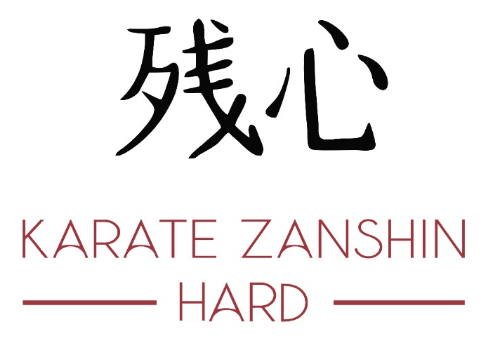 Gutenbergstrasse 15bA – 6890 Lustenauwww.karatezanshin.orgZVR-Z: 1321336343
Anmeldung für den Anfängerkurs bei Karate Zanshin Hard	Name: …………………………….  	Vorname: …………………………….Adresse:  ..………………………….………………………….………………………..Telefon: ……………………………  	Mail: …………………………………...Geburtsdatum:  ..………………..Anmerkung:  Kosten für den Anfängerkurs: 50 Euro 	(10 Trainingstunden)Trainingsort:  Harder Sport- und Freizeitanlagen, Seestrasse 60, A-6971 Hard                       Halle Turnerschaft Hard, Sägewergstrasse 5, A – 6971 HardKonto:	Raiffeisenbank Bodensee-Leiblachtal		IBAN: AT 91 3743 1000 1003 4361		BIC: RVVGAT2B431Inhaber:		Serafettin Sisman, Karate Zanshin Hard und KoblachIch bin damit einverstanden, dass Fotos von mir/meinem Kind auf der Webseite von Karate Zanshin Hard und Koblach verwenden.Hiermit bestätige ich die Anmeldung zum Anfängerkurs von Karate Zanshin in Hard:______________________     ________________________   _________________________Ort / Datum 	Unterschrift 		Unterschrift des gesetzlichen 						Vertreters (bei Minderjährigen)